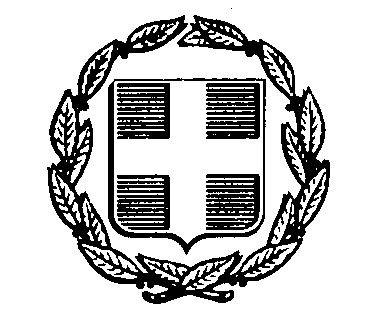 ΕΛΛΗΝΙΚΗ  ∆ΗΜΟΚΡΑΤΙΑ  	   ΑΡ.ΜΕΛ.   154 / 19   ΝΟΜΟΣ ΑΤΤΙΚΗΣ                                            « ΠΡΟΜΗΘΕΙΑ  ΑΛΑΤΙΟΥ  ΓΙΑ  ΤΗΝ ∆ΗΜΟΣ  ΧΑΛΑΝΔΡΙΟΥ                                      ΑΝΤΙΜΕΤΩΠΙΣΗ ΕΚΤΑΚΤΩΝ  ΑΝΑΓΚΩΝ »∆ΙΕΥΘΥΝΣΗ  ΠΕΡΙΒΑΛΛΟΝΤΟΣΤΜΗΜΑ ΠΟΛΙΤΙΚΗΣ ΠΡΟΣΤΑΣΙΑΣΤΙΜΟΛΟΓΙΟ  ΠΡΟΣΦΟΡΑΣΕΛΛΗΝΙΚΗ  ∆ΗΜΟΚΡΑΤΙΑ  	   ΑΡ.ΜΕΛ.   154 / 19   ΝΟΜΟΣ ΑΤΤΙΚΗΣ                                            « ΠΡΟΜΗΘΕΙΑ  ΑΛΑΤΙΟΥ  ΓΙΑ  ΤΗΝ ∆ΗΜΟΣ  ΧΑΛΑΝΔΡΙΟΥ                                      ΑΝΤΙΜΕΤΩΠΙΣΗ ΕΚΤΑΚΤΩΝ  ΑΝΑΓΚΩΝ »∆ΙΕΥΘΥΝΣΗ  ΠΕΡΙΒΑΛΛΟΝΤΟΣΤΜΗΜΑ ΠΟΛΙΤΙΚΗΣ ΠΡΟΣΤΑΣΙΑΣΤΙΜΟΛΟΓΙΟ  ΠΡΟΣΦΟΡΑΣΕΛΛΗΝΙΚΗ  ∆ΗΜΟΚΡΑΤΙΑ  	   ΑΡ.ΜΕΛ.   154 / 19   ΝΟΜΟΣ ΑΤΤΙΚΗΣ                                            « ΠΡΟΜΗΘΕΙΑ  ΑΛΑΤΙΟΥ  ΓΙΑ  ΤΗΝ ∆ΗΜΟΣ  ΧΑΛΑΝΔΡΙΟΥ                                      ΑΝΤΙΜΕΤΩΠΙΣΗ ΕΚΤΑΚΤΩΝ  ΑΝΑΓΚΩΝ »∆ΙΕΥΘΥΝΣΗ  ΠΕΡΙΒΑΛΛΟΝΤΟΣΤΜΗΜΑ ΠΟΛΙΤΙΚΗΣ ΠΡΟΣΤΑΣΙΑΣΤΙΜΟΛΟΓΙΟ  ΠΡΟΣΦΟΡΑΣΕΛΛΗΝΙΚΗ  ∆ΗΜΟΚΡΑΤΙΑ  	   ΑΡ.ΜΕΛ.   154 / 19   ΝΟΜΟΣ ΑΤΤΙΚΗΣ                                            « ΠΡΟΜΗΘΕΙΑ  ΑΛΑΤΙΟΥ  ΓΙΑ  ΤΗΝ ∆ΗΜΟΣ  ΧΑΛΑΝΔΡΙΟΥ                                      ΑΝΤΙΜΕΤΩΠΙΣΗ ΕΚΤΑΚΤΩΝ  ΑΝΑΓΚΩΝ »∆ΙΕΥΘΥΝΣΗ  ΠΕΡΙΒΑΛΛΟΝΤΟΣΤΜΗΜΑ ΠΟΛΙΤΙΚΗΣ ΠΡΟΣΤΑΣΙΑΣΤΙΜΟΛΟΓΙΟ  ΠΡΟΣΦΟΡΑΣΕΛΛΗΝΙΚΗ  ∆ΗΜΟΚΡΑΤΙΑ  	   ΑΡ.ΜΕΛ.   154 / 19   ΝΟΜΟΣ ΑΤΤΙΚΗΣ                                            « ΠΡΟΜΗΘΕΙΑ  ΑΛΑΤΙΟΥ  ΓΙΑ  ΤΗΝ ∆ΗΜΟΣ  ΧΑΛΑΝΔΡΙΟΥ                                      ΑΝΤΙΜΕΤΩΠΙΣΗ ΕΚΤΑΚΤΩΝ  ΑΝΑΓΚΩΝ »∆ΙΕΥΘΥΝΣΗ  ΠΕΡΙΒΑΛΛΟΝΤΟΣΤΜΗΜΑ ΠΟΛΙΤΙΚΗΣ ΠΡΟΣΤΑΣΙΑΣΤΙΜΟΛΟΓΙΟ  ΠΡΟΣΦΟΡΑΣΕΛΛΗΝΙΚΗ  ∆ΗΜΟΚΡΑΤΙΑ  	   ΑΡ.ΜΕΛ.   154 / 19   ΝΟΜΟΣ ΑΤΤΙΚΗΣ                                            « ΠΡΟΜΗΘΕΙΑ  ΑΛΑΤΙΟΥ  ΓΙΑ  ΤΗΝ ∆ΗΜΟΣ  ΧΑΛΑΝΔΡΙΟΥ                                      ΑΝΤΙΜΕΤΩΠΙΣΗ ΕΚΤΑΚΤΩΝ  ΑΝΑΓΚΩΝ »∆ΙΕΥΘΥΝΣΗ  ΠΕΡΙΒΑΛΛΟΝΤΟΣΤΜΗΜΑ ΠΟΛΙΤΙΚΗΣ ΠΡΟΣΤΑΣΙΑΣΤΙΜΟΛΟΓΙΟ  ΠΡΟΣΦΟΡΑΣα/αΠεριγραφήΜονάδα ΜέτρησηςΠοσότηταΤιμή Μονάδας (€)1Προμήθεια αλατιού για την αντιμετώπιση εκτάκτων αναγκώνtnΦΠΑ  13%ΆθροισμαΣτρογγυλοποίησηΣυνολική  Δαπάνη    Ο   ΠΡΟΣΦΕΡΩΝ